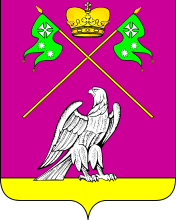 АДМИНИСТРАЦИЯ  МУНИЦИПАЛЬНОГО  ОБРАЗОВАНИЯ  ВЫСЕЛКОВСКИЙ  РАЙОНПостановление от ___08.07.2015____    						  №__737__ст-ца ВыселкиО внесении изменений в постановление администрации муниципального образования Выселковский район от 11 марта 2011 года № 269 «Об утверждении Решения экспертной комиссии по оценке предложений об определении мест, пребывание в которых может причинить вред здоровью несовершеннолетних, их физическому, интеллектуальному, психическому, духовному и нравственному развитию, и общественных мест, в которых в ночное время не допускается нахождение детей без сопровождения родителей (лиц, их заменяющих), а также лиц, осуществляющих мероприятия с участием детей»В связи с возникшей необходимостью п о с т а н о в л я ю:1. Внести в приложение к постановлению главы администрации муниципального образования Выселковский район от 11 марта 2011 года № 269 «Об утверждении Решения экспертной комиссии по оценке предложений об определении мест, пребывание в которых может причинить вред здоровью несовершеннолетних, их физическому, интеллектуальному, психическому, духовному и нравственному развитию, и общественных мест в которых в ночное время не допускается нахождение детей без сопровождения родителей (лиц, их заменяющих), а также лиц, осуществляющих мероприятия с участием детей» изменения, изложив его в новой редакции (приложение).2. Постановление вступает в силу со дня его обнародования.Глава муниципального образования 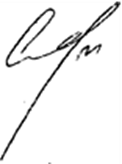 Выселковский район	 			                      		  С.И.ФирстковПРИЛОЖЕНИЕк постановлению администрации муниципального образования Выселковский районот __08.07.2015___№__737_«ПРИЛОЖЕНИЕк постановлению администрации муниципального образования Выселковский районот 11.03.2011 № 269(в редакции постановления администрации муниципального образования Выселковский район от ___08.07.2015___№__737_)РЕШЕНИЕ об определении мест, пребывание в которых может причинить вред здоровью несовершеннолетних, их физическому, интеллектуальному, психическому, духовному и нравственному развитию, и общественных мест, в которых в ночное время не допускается нахождение детей без сопровождения родителей (лиц, их заменяющих), а также лиц, осуществляющих мероприятия с участием детей.1. Места, пребывание в которых может причинить вред здоровью несовершеннолетних, их физическому, интеллектуальному, психическому, духовному и нравственному развитию.2. Общественные места, в которых в ночное время не допускается нахождение детей без сопровождения родителей (лиц, их заменяющих), а также лиц, осуществляющих мероприятия с участием детей.Заместитель главы муниципального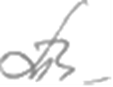 образования Выселковский район						  А.А.Тарапина№ п/пНаименованиеНаименованиеМесто нахожденияМесто нахожденияРежим работыФ.И.О. предпринимателя (руководителя заведения)Бейсугское сельское поселениеБейсугское сельское поселениеБейсугское сельское поселениеБейсугское сельское поселениеБейсугское сельское поселениеБейсугское сельское поселениеБейсугское сельское поселение1.ЖД станция Бурсак и прилегающая к ней ул.Железнодорож-наяЖД станция Бурсак и прилегающая к ней ул.Железнодорож-наяпос.Бейсугпос.Бейсугкруглосуточноначальник станции «Бурсак» Г.ЕлькинБерезанское сельское поселениеБерезанское сельское поселениеБерезанское сельское поселениеБерезанское сельское поселениеБерезанское сельское поселениеБерезанское сельское поселениеБерезанское сельское поселение2.Закусочная «Визит»Закусочная «Визит»автомагистраль ДОН км 1248+600 справаавтомагистраль ДОН км 1248+600 справакруглосуточноИП Худеева Галина Сергеевна3.Закусочная «Дворик»Закусочная «Дворик»автомагистраль ДОН км 1248+600 справаавтомагистраль ДОН км 1248+600 справакруглосуточноКорякина Елена Михайловна4.Закусочная «Фортуна»Закусочная «Фортуна»автомагистраль ДОН км 1248+600 справаавтомагистраль ДОН км 1248+600 справакруглосуточноТищенко Виктор Семенович5.Закусочная «Виктория»Закусочная «Виктория»автомагистраль ДОН км 1248+600 справаавтомагистраль ДОН км 1248+600 справакруглосуточноКривуля Анна Геннадьевна6.Закусочная «Светлана»Закусочная «Светлана»автомагистраль ДОН км 1250+350 слеваавтомагистраль ДОН км 1250+350 слевакруглосуточноЧеркасова Ирина Викторовна7.Закусочная «Кизляр»Закусочная «Кизляр»автомагистраль ДОН км 1250+350 слеваавтомагистраль ДОН км 1250+350 слевакруглосуточноВатутин Сергей Петрович8.Закусочная «Эллада»Закусочная «Эллада»автомагистраль ДОН км 1250+350 слеваавтомагистраль ДОН км 1250+350 слевакруглосуточноПасенов Вячеслав Сократович9.Закусочная «Антошка»Закусочная «Антошка»автомагистраль ДОН км 1250+350 слеваавтомагистраль ДОН км 1250+350 слевакруглосуточноПигарева Екатерина Валерьевна10.Закусочная «Кубаночка»Закусочная «Кубаночка»автомагистраль ДОН км 1250+350 слеваавтомагистраль ДОН км 1250+350 слевакруглосуточноРизничок Тамара Михайловна11.Закусочная «Светлана»Закусочная «Светлана»автомагистраль ДОН км 1248+600 справаавтомагистраль ДОН км 1248+600 справакруглосуточноДмитруха Андрей Васильевич12.Закусочная «Уют»Закусочная «Уют»автомагистраль ДОН км 1248+600 справаавтомагистраль ДОН км 1248+600 справакруглосуточноУткин Леонид Николаевич13.Закусочная «Жемчужина»Закусочная «Жемчужина»автомагистраль ДОН км 1250+350 слеваавтомагистраль ДОН км 1250+350 слевакруглосуточноА.М.Кукурека 14.Закусочная «Маруся»Закусочная «Маруся»автомагистраль ДОН км 1250+350 слеваавтомагистраль ДОН км 1250+350 слевакруглосуточноБабаев Сарибек Матжитович15.Закусочная «Городок»Закусочная «Городок»353132, Краснодарский край, Выселковский район, ст-ца Березанская, ул.Московская, 13353132, Краснодарский край, Выселковский район, ст-ца Березанская, ул.Московская, 13круглосуточноСидоренко Александр Иванович16.Закусочная «Причал»Закусочная «Причал»353132, Краснодарский край, Выселковский район, ст-ца Березанская, ул.Советская, 63353132, Краснодарский край, Выселковский район, ст-ца Березанская, ул.Советская, 63круглосуточноТищенко Виктор СеменовичБузиновское сельское поселениеБузиновское сельское поселениеБузиновское сельское поселениеБузиновское сельское поселениеБузиновское сельское поселениеБузиновское сельское поселениеБузиновское сельское поселение17.Железнодорожный разъезд БузинкаЖелезнодорожный разъезд БузинкакруглосуточноВыселковское сельское поселениеВыселковское сельское поселениеВыселковское сельское поселениеВыселковское сельское поселениеВыселковское сельское поселениеВыселковское сельское поселениеВыселковское сельское поселение18.Компьютерный залКомпьютерный залКомпьютерный залст-ца Выселки, ул.Монтикова, 105с 9.00 до 21.00 часовАнтонов-Астафьев Андрей Викторович19.Железнодорожная станция и прилегающая к ней территорияЖелезнодорожная станция и прилегающая к ней территорияЖелезнодорожная станция и прилегающая к ней территорияст-ца ВыселкиАучкин Виктор Викторович20.Место отдыха у водыМесто отдыха у водыМесто отдыха у водыхут.Иногородне-Малеванный, ул.Севернаяадминистрация Выселковского сельского поселения21.Место отдыха у водыМесто отдыха у водыМесто отдыха у водыс.Первомайское, ул.Набережнаяадминистрация Выселковского сельского поселения22.Место отдыха у водыМесто отдыха у водыМесто отдыха у водыст-ца Выселки, ул.Монтиковаадминистрация Выселковского сельского поселения23.Территория заброшенного недостроенного здания детского сада Территория заброшенного недостроенного здания детского сада Территория заброшенного недостроенного здания детского сада ст-ца Выселки,ул.Дворцоваяадминистрация Выселковского сельского поселенияГазырское сельское поселениеГазырское сельское поселениеГазырское сельское поселениеГазырское сельское поселениеГазырское сельское поселениеГазырское сельское поселениеГазырское сельское поселение24.ЖД станция и прилегающая к ней территорияЖД станция и прилегающая к ней территорияпос.Газырь, ул.Железнодорож-ная, б/нпос.Газырь, ул.Железнодорож-ная, б/н25.Место неорганизованного отдыха на водеМесто неорганизованного отдыха на водепос.Октябрьскийпос.Октябрьский26.Место неорганизованного отдыха на водеМесто неорганизованного отдыха на водепос.Красныйпос.Красный27.Место неорганизованного отдыха на водеМесто неорганизованного отдыха на водепос.Отважныйпос.ОтважныйИрклиевское сельское поселениеИрклиевское сельское поселениеИрклиевское сельское поселениеИрклиевское сельское поселениеИрклиевское сельское поселениеИрклиевское сельское поселениеИрклиевское сельское поселение28.Кафе «ДОН М-4»автомагистраль ДОН 1232 км справаавтомагистраль ДОН 1232 км справаавтомагистраль ДОН 1232 км справас 800 до 100 часаДанильченко Елена Владимировна29.Кафе «Настенька»ст-ца Ирклиевская, ул.Нахимова, 35 бст-ца Ирклиевская, ул.Нахимова, 35 бст-ца Ирклиевская, ул.Нахимова, 35 бс 900 до 2400 часовВ.А.АстафьевКрупское сельское поселениеКрупское сельское поселениеКрупское сельское поселениеКрупское сельское поселениеКрупское сельское поселениеКрупское сельское поселениеКрупское сельское поселение30.Недостроенный детский сад «Солнышко» (не введен в эксплуатацию)ст-ца Крупская, ул.60 лет ССР, 27ст-ца Крупская, ул.60 лет ССР, 27ст-ца Крупская, ул.60 лет ССР, 27круглосуточно-Новомалороссийское сельское поселениеНовомалороссийское сельское поселениеНовомалороссийское сельское поселениеНовомалороссийское сельское поселениеНовомалороссийское сельское поселениеНовомалороссийское сельское поселениеНовомалороссийское сельское поселение31.Магазин-бар «ПивкOFF»Магазин-бар «ПивкOFF»ст-ца Новомалороссий-ская, ул.Садовая, б/нст-ца Новомалороссий-ская, ул.Садовая, б/нс 1100 до 100 часовИП Архипов Максим Викторович32.БарБарст-ца Новомалороссийская, ул.Красная, б/нст-ца Новомалороссийская, ул.Красная, б/нс 1800 до 200часовБабич Александра Игоревна№ п/пНаименованиеНаименованиеМесто нахожденияРежим работыРежим работыФ.И.О. предпринимателя (руководителя заведения)Бейсугское сельское поселениеБейсугское сельское поселениеБейсугское сельское поселениеБейсугское сельское поселениеБейсугское сельское поселениеБейсугское сельское поселениеБейсугское сельское поселение1.ПаркПаркст-ца Новодонецкая, ул.Ленина б/н круглосуточнокруглосуточноадминистрация Бейсугского сельского поселения2.СтадионСтадионст-ца Новодонецкая, ул.Советская б/нкруглосуточнокруглосуточноадминистрация Бейсугского сельского поселения3.СтадионСтадионпос.Бейсуг, ул.Ленина б/нкруглосуточнокруглосуточноадминистрация Бейсугского сельского поселения4.ПаркПаркпос.Бейсуг, ул.Ленина б/н круглосуточнокруглосуточноадминистрация Бейсугского сельского поселения5.СтадионСтадионст-ца Александронев-ская, ул.Чапаева б/н круглосуточнокруглосуточноадминистрация Бейсугского сельского поселения6.СкверСкверст-ца Александронев-ская, ул.Чапаева б/нкруглосуточнокруглосуточноадминистрация Бейсугского сельского поселенияБейсужекское сельское поселениеБейсужекское сельское поселениеБейсужекское сельское поселениеБейсужекское сельское поселениеБейсужекское сельское поселениеБейсужекское сельское поселениеБейсужекское сельское поселение7.База отдыхаБаза отдыхахут.Бейсужек Второй, ул.СадоваякруглосуточнокруглосуточноПопов Владимир НиколаевичБерезанское сельское поселениеБерезанское сельское поселениеБерезанское сельское поселениеБерезанское сельское поселениеБерезанское сельское поселениеБерезанское сельское поселениеБерезанское сельское поселение8.ПиццерияПиццерия353132, Краснодарский край, Выселковский район, ст-ца Березанская, ул.Почтовая, 36с 16.00 до 24.00 часовКовальчукова Елена ВикторовнаКовальчукова Елена Викторовна9.Водный объектВодный объектст-ца Березанская, ул.Пушкина10.Водный объектВодный объектст-ца Березанская, ул.Советская/ул.ПочтоваяБузиновское сельское поселениеБузиновское сельское поселениеБузиновское сельское поселениеБузиновское сельское поселениеБузиновское сельское поселениеБузиновское сельское поселениеБузиновское сельское поселение11.Водный объект реки БузинкаВодный объект реки Бузинкакруглосуточнокруглосуточно12.Водный объект реки БейсугВодный объект реки БейсугкруглосуточнокруглосуточноВыселковское сельское поселениеВыселковское сельское поселениеВыселковское сельское поселениеВыселковское сельское поселениеВыселковское сельское поселениеВыселковское сельское поселениеВыселковское сельское поселение13.Развлекательный комплекс «Галактика»ст-ца Выселки, ул.Ленина, 88ст-ца Выселки, ул.Ленина, 88с 1100 до 600 часовс 1100 до 600 часовЧехлань Светлана Валентиновна14.Кафе «7 – Я»ст-ца Выселки, ул.Ленина, 115ст-ца Выселки, ул.Ленина, 115пятница с 900 до 2400 часов,суббота с 900 до 200 часовпятница с 900 до 2400 часов,суббота с 900 до 200 часовИващенко Роман Николаевич15.Кафе «Прохлада»ст-ца Выселки, ул.Ленина, 3ст-ца Выселки, ул.Ленина, 3с 1600 до 100 часовс 1600 до 100 часовТерещенко Надежда Алексеевна16.Кафе «Парус»ст-ца Выселки, ул.Красная Поляна, 1ст-ца Выселки, ул.Красная Поляна, 1пятница с 900 до 2400 часов,суббота с 900 до 200 часовпятница с 900 до 2400 часов,суббота с 900 до 200 часовИващенко Роман Николаевич17.Кафе «Кристалл»ст-ца Выселки, ул.Коммунистиче-ская, 31ст-ца Выселки, ул.Коммунистиче-ская, 31с 800 до 24 00 часовс 800 до 24 00 часовПопова Светлана Владимировна18.Кафе «Ставок»ст-ца Выселки, пер.Коммунаровст-ца Выселки, пер.Коммунаров с 1700 до 200 часов с 1700 до 200 часовАдамаускас Юрий Пранчискус19.Кафе «Рафаелло»ст-ца Выселки, пер.Полевой, 6ст-ца Выселки, пер.Полевой, 6пятница с 900 до 2400 часов,суббота с 900 до 200 часовпятница с 900 до 2400 часов,суббота с 900 до 200 часовМартиросян Валерий Рафикович20.Кафе «Диалог»ст-ца Выселки, ул.Лунева, 182ст-ца Выселки, ул.Лунева, 182с 900 до 2400 часовс 900 до 2400 часовЗабашта Тамара Георгиевна21.Магазин «Династия»ст-ца Выселки, ул.Советская, 114 Бст-ца Выселки, ул.Советская, 114 Бс 700 до 2200 часовс 700 до 2200 часовБабаев Валерий Абдулаевич22.Магазин «Продукты»ст-ца Выселки, ул.Советская, 56ст-ца Выселки, ул.Советская, 56с 700 до 2200 часовс 700 до 2200 часовМищенко Сергей Михайлович23.Магазин «Татьяна»ст-ца Выселки, ул.Советская, 56ст-ца Выселки, ул.Советская, 56с 700 до 2200 часовс 700 до 2200 часовРузанова Татьяна Лаврентьевна24.Магазин «Гастроном-чик»ст-ца Выселки, ул.Лунева, 5ст-ца Выселки, ул.Лунева, 5с 700 до 2200 часовс 700 до 2200 часовЛаврешин Михаил Михайлович25.Магазин «Гурман»ст-ца Выселки, ул.Лунева, 99ст-ца Выселки, ул.Лунева, 99с 800 до 2300 часовс 800 до 2300 часовАлипова Светлана Дмитриевна26.Магазин «Гурман»ст-ца Выселки, ул.Якименко, 2 вст-ца Выселки, ул.Якименко, 2 вс 800 до 2300 часовс 800 до 2300 часовАлипова Светлана Дмитриевна27.Магазин «24 часа»ст-ца Выселки, трасса Краснодар-Тихорецкст-ца Выселки, трасса Краснодар-ТихорецккруглосуточнокруглосуточноАдамаускас Юрий Пранчискус28.Магазин «Продукты»ст-ца Выселки, ул.Ленина, 182ст-ца Выселки, ул.Ленина, 182с 700 до 2200 часовс 700 до 2200 часовБайдакова Елена Анатольевна29.Кафе «777»ст-ца Выселки, ул.Советская, 104 аст-ца Выселки, ул.Советская, 104 ас 900 до 2400 часовс 900 до 2400 часовКадин Александр Васильевич30.Магазин  ООО «Витязь»ст-ца Выселки, ул.Профильнаяст-ца Выселки, ул.Профильнаяс 800 до 2300 часовс 800 до 2300 часовВолков Александр Викторович31.Магазин «Лимончик»ст-ца Выселки, ул.Лунева, 85ст-ца Выселки, ул.Лунева, 85с 800 до 2200 часовс 800 до 2200 часовКоробова Надежда Михайловна32.Магазин «Бобайбо»ст-ца Выселки, ул.Южная, 89ст-ца Выселки, ул.Южная, 89с 800 до 2200 часовс 800 до 2200 часовЛитвинцев Виталий Викторович33.Магазин «Рамзай»ст-ца Выселки, ул.Комсомольская, 129ст-ца Выселки, ул.Комсомольская, 129с 700 до 2200 часовс 700 до 2200 часовРамзайцева Наталья Петровна34.Магазин «Продукты»ст-ца Выселки, ул.Северная, 120ст-ца Выселки, ул.Северная, 120с 800 до 2200 часовс 800 до 2200 часовСиренко Ольга Ивановна35.Магазин «555»ст-ца Выселки, ул.Лунева, 154ст-ца Выселки, ул.Лунева, 154с 700 до 2300 часовс 700 до 2300 часовШпилевая Инна Владимировна36.Магазин «Пчелка 2»ст-ца Выселки, ул.Советская, 154ст-ца Выселки, ул.Советская, 154круглосуточнокруглосуточноАлексеенко Игорь Викторович37.Магазин ООО «Витязьст-ца Выселки, ул.Северная, 19/Аст-ца Выселки, ул.Северная, 19/Ас 800 до 2300 часовс 800 до 2300 часовВолков Александр Викторович38.Магазин «Рада»с.Первомайское, ул.Комарова, 44 ас.Первомайское, ул.Комарова, 44 ас 800 до 2300 часовс 800 до 2300 часовРаткевич Валерий Викторович39.Магазин «Продукты»хут.Иногородне-Малеванный, ул.Севернаяхут.Иногородне-Малеванный, ул.Севернаяс 800 до 2300 часовс 800 до 2300 часовШапошникова Светлана Николаевна40.Подземный переходст-ца Выселкист-ца Выселки41.Заброшенная СТФст-ца Выселки, пер.Октябрьскийст-ца Выселки, пер.Октябрьский42.Центральный пляжст-ца Выселкист-ца Выселки43.Дамба реки Журавкаст-ца Выселки,пер.Мираст-ца Выселки,пер.МираГазырское сельское поселениеГазырское сельское поселениеГазырское сельское поселениеГазырское сельское поселениеГазырское сельское поселениеГазырское сельское поселениеГазырское сельское поселение44.Парк Парк пос.Газырь, ул.Шевченко, 1 «А»Администрация Газырского сельского поселенияАдминистрация Газырского сельского поселения45.Спортивная площадка Спортивная площадка пос.Газырь, б/нАдминистрация Газырского сельского поселенияАдминистрация Газырского сельского поселения46.СтадионСтадионпос.Газырь, ул.Садовая, б/нАдминистрация Газырского сельского поселенияАдминистрация Газырского сельского поселения47.Детская дворовая площадка Детская дворовая площадка пос.Газырь, ул.Садовая, б/нАдминистрация Газырского сельского поселенияАдминистрация Газырского сельского поселения48.Автобусная остановка Автобусная остановка пос.ГазырьАдминистрация Газырского сельского поселенияАдминистрация Газырского сельского поселения49.Парковая зонаПарковая зонапос.ГражданскийАдминистрация Газырского сельского поселенияАдминистрация Газырского сельского поселения50.Детская площадка Детская площадка пос.ГражданскийАдминистрация Газырского сельского поселенияАдминистрация Газырского сельского поселения51.Детская площадка Детская площадка пос.ОктябрьскийАдминистрация Газырского сельского поселенияАдминистрация Газырского сельского поселения52.Спортивная площадкаСпортивная площадкапос.ОктябрьскийАдминистрация Газырского сельского поселенияАдминистрация Газырского сельского поселения53.Автобусная остановка на въезде из поселка около ж/д переездаАвтобусная остановка на въезде из поселка около ж/д переездапос.ОктябрьскийАдминистрация Газырского сельского поселенияАдминистрация Газырского сельского поселения54.Детская площадкаДетская площадкапос.СоветскийАдминистрация Газырского сельского поселенияАдминистрация Газырского сельского поселения55.Детская игровая-площадка Детская игровая-площадка пос.КрасныйАдминистрация Газырского сельского поселенияАдминистрация Газырского сельского поселения56.Детская игровая площадкаДетская игровая площадкапос.ОтважныйАдминистрация Газырского сельского поселенияАдминистрация Газырского сельского поселения57.Спортивная площадкаСпортивная площадкапос.ОтважныйАдминистрация Газырского сельского поселенияАдминистрация Газырского сельского поселения58.Автобусная остановкаАвтобусная остановкапос.Отважный Администрация Газырского сельского поселенияАдминистрация Газырского сельского поселения59.Автобусная остановкаАвтобусная остановкапос.СоветскийАдминистрация Газырского сельского поселенияАдминистрация Газырского сельского поселения60.Автобусная остановка на въезде в поселок Автобусная остановка на въезде в поселок пос.СоветскийАдминистрация Газырского сельского поселенияАдминистрация Газырского сельского поселения61.Магазин «продукты»Магазин «продукты»пос.Гражданский,ул.Ленина, 10с 8.00 до 23.00 Редченко Надежда ФедоровнаРедченко Надежда Федоровна62.Магазин «Варенька»Магазин «Варенька»пос.Газырь, ул.Садовая, 32 «А»/1с 8.00 до 23.00 Бухнина Наталья ГригорьевнаБухнина Наталья Григорьевна63.Магазин «Инесса»Магазин «Инесса»пос.Газырь, ул.Кирова, 3 кв.1с 8.00 до 22.00 Кузнецова Любовь александровнаКузнецова Любовь александровна64.Магазин «Мирам»Магазин «Мирам»пос.Гражданский,ул.Ленина, 20с 8.00 до 22.00 Матренина Ирина ПетровнаМатренина Ирина Петровна65.Магазин «Катюша»Магазин «Катюша»пос.Газырь, ул.Садовая с 8.00 до 22.00 Фоменко Евгений ВладимировичФоменко Евгений ВладимировичИрклиевское сельское поселениеИрклиевское сельское поселениеИрклиевское сельское поселениеИрклиевское сельское поселениеИрклиевское сельское поселениеИрклиевское сельское поселениеИрклиевское сельское поселение66.Стадион МОУ СОШ № 5ст-ца Ирклиевская, ул.Кооперативная, 11ст-ца Ирклиевская, ул.Кооперативная, 11администрации муниципального образования Выселковский район администрации муниципального образования Выселковский район 67.Стадион МОУ СОШ № 16ст-ца Балковская, ул.Красная, 12ст-ца Балковская, ул.Красная, 12администрации муниципального образования Выселковский район администрации муниципального образования Выселковский район 68.Стадионст-ца Ирклиевская, ул.Красная, 87ст-ца Ирклиевская, ул.Красная, 87ЗАО АФ им.ИльичаЗАО АФ им.Ильича69.Паркст-ца Ирклиевская, ул.Красная, 104ст-ца Ирклиевская, ул.Красная, 104администрация Ирклиевского сельского поселенияадминистрация Ирклиевского сельского поселения70.Скверст-ца Ирклиевская, угол улиц Ленина и Советскойст-ца Ирклиевская, угол улиц Ленина и Советскойадминистрация Ирклиевского сельского поселенияадминистрация Ирклиевского сельского поселения71.Паркст-ца Балковская, ул.Краснаяст-ца Балковская, ул.Краснаяадминистрация Ирклиевского сельского поселенияадминистрация Ирклиевского сельского поселения72.Детская площадкаст-ца Ирклиевская, ул.Кооперативная, 11ст-ца Ирклиевская, ул.Кооперативная, 11с 1800 до 2100 часовадминистрация Ирклиевского сельского поселенияадминистрация Ирклиевского сельского поселения73.Детская площадкаст-ца Балковская, ул.Красная, 10ст-ца Балковская, ул.Красная, 10с 1800 до 2100 часовадминистрация Ирклиевского сельского поселенияадминистрация Ирклиевского сельского поселения74.Игровая площадкахут.Память Ленина, ул.Краснаяхут.Память Ленина, ул.Краснаяадминистрация Ирклиевского сельского поселенияадминистрация Ирклиевского сельского поселенияКрупское сельское поселениеКрупское сельское поселениеКрупское сельское поселениеКрупское сельское поселениеКрупское сельское поселениеКрупское сельское поселениеКрупское сельское поселение75.Водный объект реки «Бейсужек»Водный объект реки «Бейсужек»в границах поселенияА.В.БережнякС.В.ЗаставенкоВ.А.Попов А.В.БережнякС.В.ЗаставенкоВ.А.Попов Новобейсугское сельское поселениеНовобейсугское сельское поселениеНовобейсугское сельское поселениеНовобейсугское сельское поселениеНовобейсугское сельское поселениеНовобейсугское сельское поселениеНовобейсугское сельское поселение76.Парковая зона Парковая зона ст-ца Новобейсугская, ул.Ленина администрация Новобейсугского сельского поселенияадминистрация Новобейсугского сельского поселения77.Стадион Стадион ст-ца Новобейсугская, ул.Ленина, 4с 16.00 до 21.00 час.директор Н.В.Малеванная директор Н.В.Малеванная 78.Водный объект реки «Бейсуг»Водный объект реки «Бейсуг»ст-ца Новобейсугская, ул.Пролетарскаяадминистрация Новобейсугского сельского поселенияадминистрация Новобейсугского сельского поселения79.Площадь МКУК «Новобейсугский СДК»Площадь МКУК «Новобейсугский СДК»ст-ца Новобейсугская, ул.Ленинадиректор Н.В.Малеванная директор Н.В.Малеванная Новомалороссийское сельское поселениеНовомалороссийское сельское поселениеНовомалороссийское сельское поселениеНовомалороссийское сельское поселениеНовомалороссийское сельское поселениеНовомалороссийское сельское поселениеНовомалороссийское сельское поселение80.Магазин видеодисков «Маяк»Магазин видеодисков «Маяк»ст-ца Новомалороссий-ская, угол улиц Красной Кубанскойс 900 до 1700часовЛысов Андрей АнатольевичЛысов Андрей Анатольевич81.Магазин «от А до Я»Магазин «от А до Я»ст-ца Новомалороссийская, ул.Хлеборобная, 26 «А»с 700 до 2300часовИП Тюделькова Ирина АлександровнаИП Тюделькова Ирина Александровна82.Торговый павильон «Парус»Торговый павильон «Парус»ст-ца Новомалороссийская, ул.Красная, 101с 800 до 2300часовИП Шевцова Ольга ПетровнаИП Шевцова Ольга Петровна83.Магазин «У дороги»Магазин «У дороги»ст-ца Новомалороссийская, ул.Красная, 129 «А»с 800 до 2300часовООО «Риф» рук-ль Белоус Валерий ВалерьевичООО «Риф» рук-ль Белоус Валерий Валерьевич84.Магазин «Гурман»Магазин «Гурман»ст-ца Новомалороссийская, угол улиц Садовой и Победыс 800 до 2300часовИП Алипова Светлана ДмитриевнаИП Алипова Светлана Дмитриевна85.Экстрим-площадкаЭкстрим-площадкаст-ца Новомалороссийская, ул.Красная, 58 Б, территория КДЦ86.Прибрежная зона реки БейсугПрибрежная зона реки Бейсуг